Velikonoce jsou pohyblivý svátek. 
Mohou být vždy první neděli po prvním úplňku po 21. březnu (první jarní den). Přemýšlej, který den to může být úplně nejdříve? Zapiš datum:Tento výpočet Velikonoc byl určen až po delším sporu koncilem niceským v roce 325. Vypočítej, kolik let se tedy Velikonoce už takto určují?K upečení velikonočního beránka je podle receptu třeba:2 hrnky mouky, 3 vejce, 1 hrnek mléka, 1 hrnek cukru, 0,5 (půl) hrnku oleje, 1 kypřící prášek do pečiva, 1 vanilkový cukr.Kolik jednotlivých surovin celkem použily maminky všech žáků naší třídy?4.	Kolik kg mouky a cukru a kolik litrů mléka a oleje maminky dohromady použily pro upečení všech beránků, pokud do jednoho hrnku vleze 0,3 litru tekutiny a 0,25 kg surovin? Využij údaje z minulé úlohy, suroviny zapiš zvlášť.5.	Maminka pro koledníky koupila 16 čokoládových vajíček po 6,90 Kč, 8 větších čokoládových vajíček po 13,90 Kč, 8 čokoládových zajíčků po 16,90 Kč a 24 malých čokoládových slepiček po 3,90 Kč. Kolik stál celkem její nákup? Zaokrouhli na celé koruny.6.	Koledníci Petr a Tomáš si vykoledovali celkem 820 Kč. Petr řekl Tomášovi: „Kdybys mi dal 30 Kč, tak bychom měli stejně.“ Kolik Kč si vykoledoval každý z chlapců?7.	Maminka koupila na výrobu dekoračních deček látku, která měla tvar obdélníku s rozměry 1,5 metru a 2,8 metru. Kolik z této látky vyrobila obdélníkových deček, jestliže na výrobu jedné dečky spotřebovala 0,6 m2 látky?8. 	Vyřeš velikonoční algebrogram. Každému obrázku odpovídá jedna číslice. K symbolu obrázku doplň tuto číslici.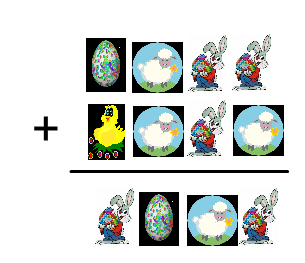 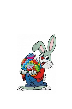 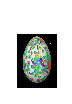 	=	=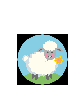 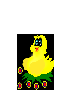 	=	=		
